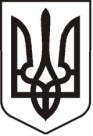 У К Р А Ї Н АЛ У Г А Н С Ь К А    О Б Л А С Т ЬП О П А С Н Я Н С Ь К А    М І С Ь К А    Р А Д АШОСТОГО  С К Л И К А Н Н ЯРОЗПОРЯДЖЕННЯміського  голови14.08. 2019                                       м. Попасна                             № 02-02-168Про видачу ордераПопаснянському КП «СКП»на видалення аварійних деревРозглянувши звернення Мотіна О.С., Куріної Н.О., Тулуб В.Ф.,    Бордзій А.Ю., Трифонової З.В., Фіщенка О.В. та доповідної записки спеціаліста 1 категорії відділу житлово-комунального господарства, архітектури, містобудування та землеустрою виконавчого комітета Попаснянської міської ради  відповідно до Правил утримання зелених насаджень у населених пунктах України, затверджених Наказом Міністерства будівництва, архітектури та житлово-комунального господарства України від 10 квітня 2006 року №105, Правил благоустрою території міста Попасна,  на виконання Програми розвитку та збереження зелених насаджень на території Попаснянської міської ради на 2018 – 2022 роки, затвердженої  рішенням Попаснянської міської ради від 22 грудня 2017 року № 91/12, керуючись п 20 ч. 4 ст. 42 Закону України «Про місцеве самоврядування в Україні» та на підставі акту обстеження зелених насаджень №18 складеного відповідною комісією 13 серпня 2019 року:     1.Видати ордер Попаснянському КП «СКП» на видалення дванадцяти аварійних, фаутних дерев (дев’ять тополь, одна липа, одна верба та одна береза).       2. Зобов’язати Попаснянське КП «СКП»:Забезпечити охорону праці та безпеку громадян при виконанні робіт.У термін двох діб прибрати місця видалення дерев.                                      3.Контроль за виконанням цього розпорядження покласти на відділ  житлово - комунального господарства, архітектури, містобудування та землеустрою виконкому міської ради.Заступник міського голови 		                         М.М. ТабачинськийНікітін, тел.: 2-10-89